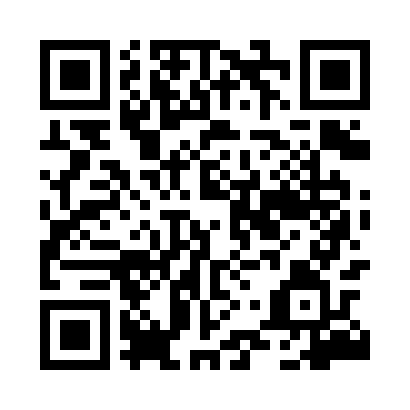 Prayer times for Bedzieszyna, PolandWed 1 May 2024 - Fri 31 May 2024High Latitude Method: Angle Based RulePrayer Calculation Method: Muslim World LeagueAsar Calculation Method: HanafiPrayer times provided by https://www.salahtimes.comDateDayFajrSunriseDhuhrAsrMaghribIsha1Wed2:555:1412:355:407:5610:052Thu2:525:1212:345:417:5810:083Fri2:495:1012:345:427:5910:114Sat2:465:0912:345:438:0110:135Sun2:435:0712:345:448:0210:166Mon2:395:0512:345:448:0410:197Tue2:365:0412:345:458:0510:228Wed2:335:0212:345:468:0710:249Thu2:305:0012:345:478:0810:2710Fri2:274:5912:345:488:1010:3011Sat2:234:5712:345:498:1110:3312Sun2:204:5612:345:508:1210:3613Mon2:184:5512:345:518:1410:3914Tue2:184:5312:345:518:1510:4215Wed2:174:5212:345:528:1710:4316Thu2:174:5012:345:538:1810:4317Fri2:164:4912:345:548:1910:4418Sat2:164:4812:345:558:2110:4419Sun2:154:4712:345:558:2210:4520Mon2:154:4512:345:568:2310:4621Tue2:144:4412:345:578:2510:4622Wed2:144:4312:345:588:2610:4723Thu2:144:4212:345:588:2710:4724Fri2:134:4112:345:598:2810:4825Sat2:134:4012:346:008:3010:4926Sun2:124:3912:356:018:3110:4927Mon2:124:3812:356:018:3210:5028Tue2:124:3712:356:028:3310:5029Wed2:124:3612:356:038:3410:5130Thu2:114:3512:356:038:3510:5131Fri2:114:3512:356:048:3610:52